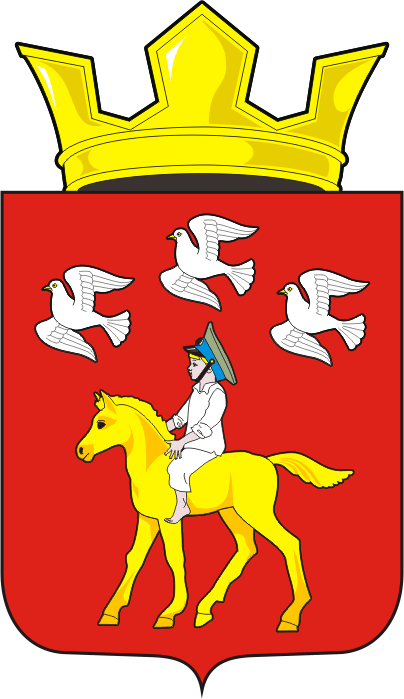 СОВЕТ ДЕПУТАТОВ МУНИЦИПАЛЬНОГО ОБРАЗОВАНИЯ ЧЕРКАССКИЙ СЕЛЬСОВЕТ САРАКТАШСКОГО РАЙОНАОРЕНБУРГСКОЙ ОБЛАСТИ ЧЕТВЕРТОГО СОЗЫВАРЕШЕНИЕ            второго заседания Совета депутатов Черкасского сельсовета Саракташского района четвёртого созыва13 ноября 2020 года                       с. Черкассы                                                     № 8В соответствии с Уставом муниципального образования Черкасский сельсовет, Регламентом Совета депутатов Черкасского сельсоветаСовет депутатов Черкасского сельсоветаР Е Ш И Л:1. Утвердить состав постоянных комиссий Совета депутатов сельсовета:Постоянная комиссия по мандатным вопросам,  вопросам местного самоуправления, законности, правопорядка, казачества, работе с общественными и религиозными объединениями, национальным вопросам и делам военнослужащихПостоянная комиссия по бюджетной, налоговой и финансовой политике, собственности и экономическим вопросам, торговле и бытуПостоянная комиссия по образованию, здравоохранению, социальной политике, делам молодежи, культуре и спорту2. Избрать председателями постоянных депутатских комиссий следующих депутатов Совета депутатов муниципального образования  Черкасский сельсовет Саракташского района Оренбургской области:2.1. Председателем постоянной комиссии по мандатным вопросам,  вопросам местного самоуправления, законности, правопорядка, казачества, работе с общественными и религиозными объединениями, национальным вопросам и делам военнослужащих – Ахмедова Тимура Исмихановича, депутата от избирательного округа № 1,  юрист ООО «Агропрайд».2.2. Председателем постоянной комиссии по бюджетной, налоговой и финансовой политике, собственности и экономическим вопросам, торговле и быту – Алекбашеву Ольгу Бурумбаевну, депутата от избирательного округа № 1,  учителя Черкасской СОШ.          2.3. Председателем постоянной комиссии по образованию, здравоохранению, социальной политике, делам молодежи, культуре и спорту –  Сидорчук Светлану Юрьевну, депутата от избирательного округа № 1, заместителя директора по УР Черкасской СОШ.3. Контроль за исполнением данного решения оставляю за собой.4. Настоящее решение вступает в силу с момента его подписания и подлежит официальному опубликованию на официальном сайте администрации сельсовета.Председатель Совета депутатов, Глава муниципального образования                                               Т.В. Кучугурова.Разослано:  депутатам Совета депутатов сельсовета,  постоянным комиссиям, прокуратуре района, в дело, на официальный сайт администрации сельсовета. Об утверждении состава постоянных комиссий Совета депутатов муниципального образования Черкасский сельсовет Саракташского района Оренбургской области1.Ахмедов Тимур Исмиханович -депутат от избирательного округа № 1,  юрист, ООО «Агропрайд»;2.Белова Валентина Юрьевна -депутат от избирательного округа № 1, заведующая  Черкасской сельской модельной библиотекой;3.Цыцерова Юлия Николаевна -депутат от избирательного округа № 1,  учитель Черкасской СОШ;1. Алекбашева Ольга Бурумбаевна -депутат от избирательного округа № 1,   учитель Черкасской СОШ;2.Тепоян Валерий Заурович-депутат от избирательного округа № 1,  руководитель ИП Тепоян; 3. МаксимоваНадежда Александровна-депутат от избирательного округа № 1,  учитель Черкасской СОШ;1.Сидорчук Светлана Юрьевна-депутат от избирательного округа   № 1,    заместитель директора по УР Черкасской СОШ;2. Досмогамбетов Калимжан Молдагалеевич -депутат от избирательного округа № 1,староста села Александровка;3.Гриева Зоя Александровна-депутат от избирательного округа № 1, страховой агент ПАО «Росгосстрах» СО п. Саракташ; 4.ИдигеноваКымбат Саумбаевна-депутат от избирательного округа   № 1,  заведующая Александровским ФАП.